ГЕЛЕНЖИК 2022Гостиница АбрикосЧастный отель Абрикос находится на тихой улочке недалеко от центра города и песчаного пляжа. Все номера отеля оборудованы ТВ, холодильником, сплит-системой, санузлом. В каждом номере есть сейф. На этажах есть общий балкон со столиками и стульями для отдыха у каждого номера. При отеле есть небольшой уютный дворик с отдельным входом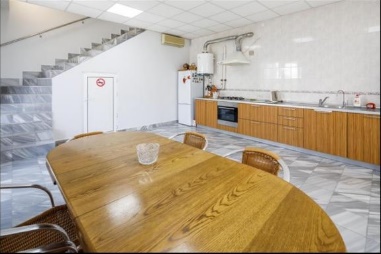 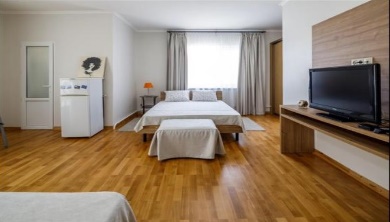 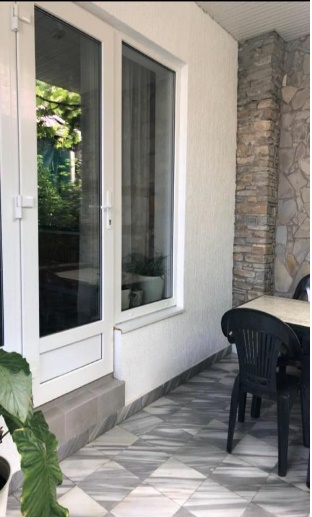 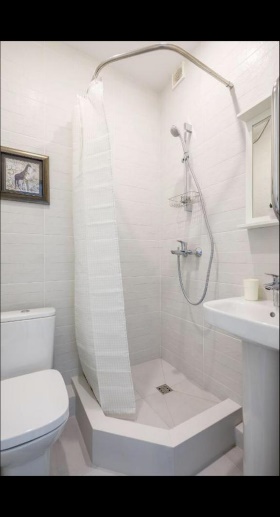 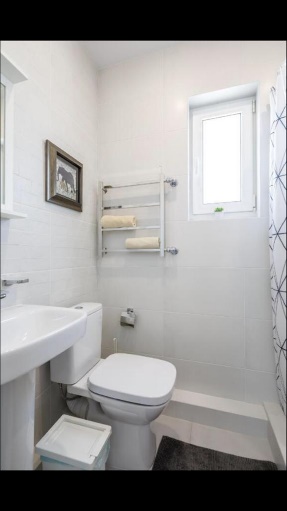 Расположение: в центре Геленджика, напротив пансионата Геленджикская Бухта, в 500-х метров от набережной города.Размещение: отель состоит из двух зданий, трехэтажный корпус в которых расположились комфортабельные семь 2-х местных номеров «Стандарт» и один номер повышенной комфортности «Студия». Двухэтажный коттедж-люкс, в котором сдаются две комнаты большая и маленькая. Все номера евростандарта с удобствами в номере, телевизором, холодильником и сплит-системой.Питание: самостоятельное.Гостиница Абрикос 2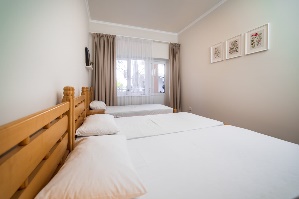 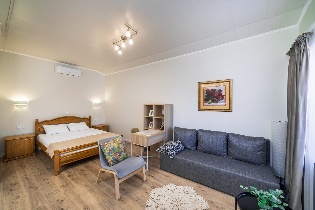 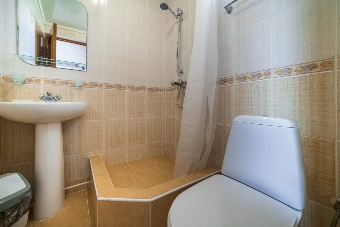 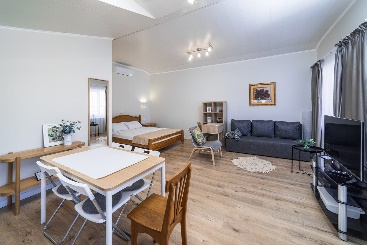 Геленджик. Островского, 55Центр города. Море находится в 10 минутах спокойной ходьбы от дома. Уютные номера. В каждом номере телевизор, сплит система, сан.узел, холодильник. Летняя кухня. Рядом с гостевым домом вся необходимая инфраструктура: кафе продуктовые магазины, столовая, аптеки.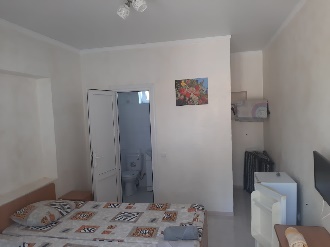 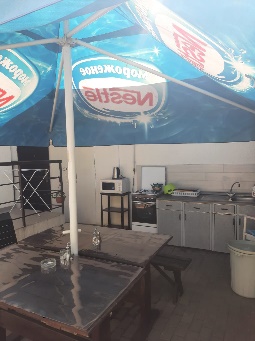 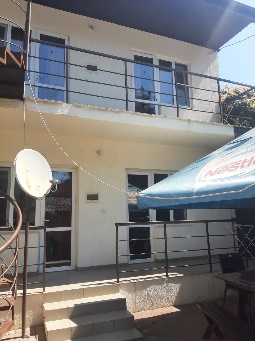 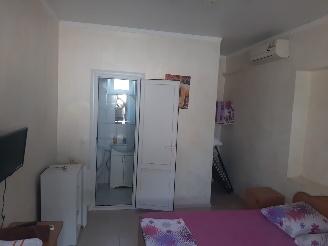 База отдыха"Лаванда"   п. Кабардинка, Геленджик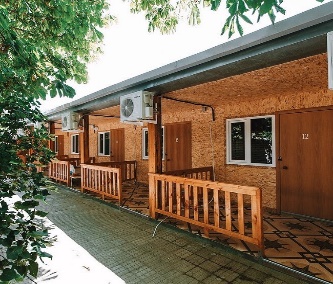 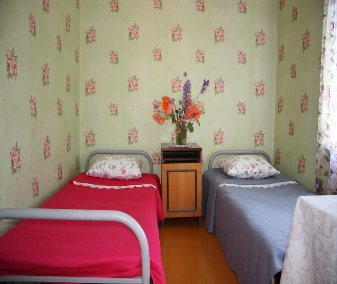 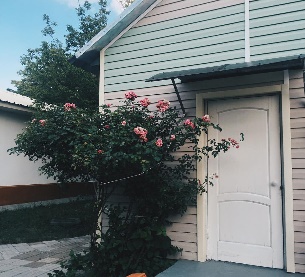 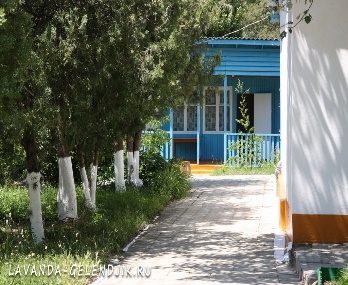 База отдыха «Лаванда» находится в поселке Кабардинка Краснодарского края. Это место подойдет для тех, кто не любит шумные многолюдные курорты, а предпочитает уединение.Для размещения гостям предлагаются номера класса «Эконом», «Стандарт» и «Комфорт», в которых имеются все необходимые условия для комфортабельно проживания.В нескольких минутах ходьбы находится галечное побережье Черного моря, где туристы купаются, загорают и наслаждаются легким бризом.Для самостоятельного приготовления пищи имеется оборудованная кухня общего пользования.База отдыха «Лаванда» располагается в курортной местности Краснодара. В доступной близости от турбазы находятся магазины, кафе, аквапарк, картинг и прочие развлекательные заведения, где каждый сможет отыскать себе занятие по душе.Гостинца «KZ», п. Джубга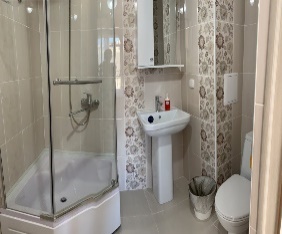 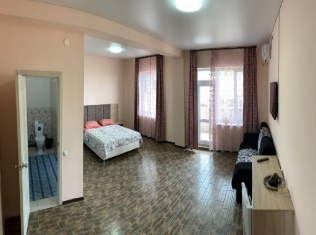 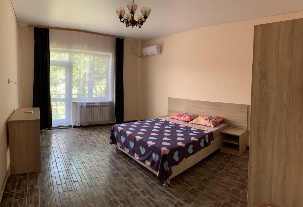 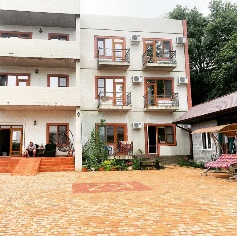 Место, куда приятно возвращаться после долгих прогулок. Гостевой дом «Гостевой дом KZ» расположен в Джубге. Этот гостевой дом находится 1 км от центра города. В гостевом доме общая кухня оборудована для самостоятельного приготовления пищи. Бесплатный Wi-Fi на территории поможет всегда оставаться на связи. Среди развлечений на территории — площадка для барбекю. Гости могут пользоваться такими удобствами как кондиционер, фен, мини-кухня, холодильник, рабочий стол, гладильные принадлежности, стиральная машина, телевизор с плоским экраном, терраса. Лишний шум не будет вас беспокоить, так как в апартаментах хорошая звукоизоляция. Из окон некоторых номеров открывается панорамный вид на море, горы, достопримечательность и городПарк-Отель Джубга, п. Джубга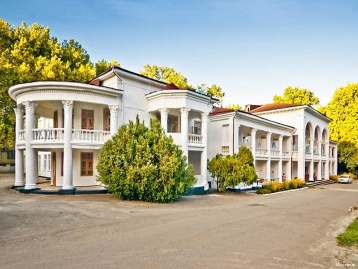 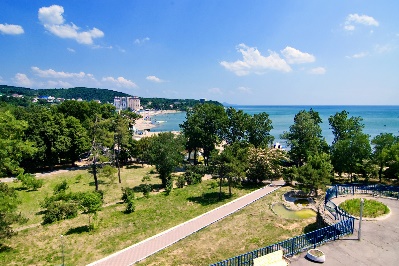 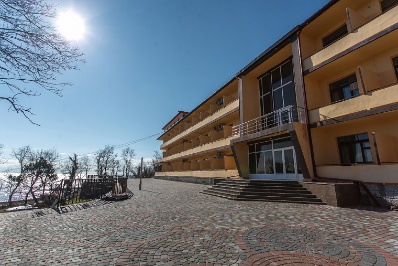 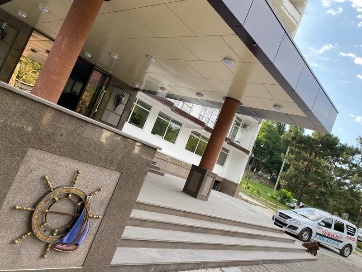 В непосредственной близости к акватории изумрудного Черного моря в поселке городского типа  Джубга, уютно разместился великолепный Парк-Отель «Джубга», в одноименной живописной бухте на склоне горы "Ёжик.
Закрытая парковая территория и  собственный оборудованный пляж. Уникальный комплекс на первой береговой линии, состоящий из 3х трех жилых корпусов: "Пушкино", "Парус" и "Магнолия". 

На закрытой охраняемой парковой территории Парк-Отеля располагаются: открытый бассейн, фонтан, универсальные спортивные и детские игровые площадки, детская комната, собственный оборудованный пляж с дневной и вечерней развлекательной программой, анимация.
На территории сохранен археологический артефакт «Большой дольмен».В стоимость проживания включены базовые услуги: проживание в номере выбранной категории, Трехразовое питание по системе «шведский стол», Пользование собственным оборудованным пляжем (шезлонги, навесы), Детские игровые площадки на территории отеля и пляжа, Универсальные спортивные площадки, Вечерняя развлекательная программа с 1.06 по 1.09, Анимационные программы для детей и взрослых, Открытый бассейн, Охраняемая территория и автостоянкабез питания  8 дней/7ночей8 дней/7ночей2-х местный стд.Доп.местоИюль/Август16 100 р./чел.8 100 р./чел.     2-х местный стандарт     2-х местный стандарт8 днейИюль/август14 300 р./чел.3-х местный стандарт3-х местный стандарт8 днейИюль/август12 950 р./чел.студиястудия8 днейИюль/август22 300 р./чел.без питания  8 дней/7ночей8 дней/7ночей2-х местный стд.Доп.местоИюль/Август12 200 р./чел.8 300 р./чел.       2-х местный эконом ПЛЮС (душ, туалет на территории)       2-х местный эконом ПЛЮС (душ, туалет на территории)8 днейИюль/август8 6002-х местный стандарт (с в/уд, с тел., хол. сплит система)2-х местный стандарт (с в/уд, с тел., хол. сплит система)8 днейИюль/август10 2002-х местный комфорт (с в/уд, с тел., хол. сплит система)2-х местный комфорт (с в/уд, с тел., хол. сплит система)8 днейИюль/август10 600     2-х местный стандарт     2-х местный стандарт8 днейИюль/август12 300 р./чел.делюксделюкс8 днейИюль/август16 600 р./чел.Корпус Парус 2-х м.н. стадартКорпус Парус 2-х м.н. стадарт8 днейИюль/август43 900 р./чел.Корпус Магнолия 2,3-х м.н. экономКорпус Магнолия 2,3-х м.н. эконом8 днейИюль/август19 400 р./чел.доп.место в корп.Магнолиядоп.место в корп.МагнолияИюль/август16 900 р./чел.